Управление имущественных и земельных отношений  администрации Надеждинского муниципального района, направляет вам, объявление для опубликования со следующим содержанием:Администрация Надеждинского муниципального района планирует передать в аренду земельный участок с кадастровым номером  25:10:250001:1895 площадью 136345 кв. м., для ведения личного подсобного хозяйства.Администрация Надеждинского муниципального района планирует передать в аренду земельный участок с кадастровым номером  25:10:020201:720 площадью 7417кв. м., для ведения личного подсобного хозяйства.Администрация Надеждинского муниципального района планирует передать в аренду земельный участок с кадастровым номером  25:10:190001:674 площадью 1335 кв. м., для ведения личного подсобного хозяйства.Администрация Надеждинского муниципального района планирует передать в аренду земельный участок с кадастровым номером  25:10:011400:332 площадью 1500 кв. м., для индивидуального жилищного строительства.Администрация Надеждинского муниципального района планирует передать в аренду земельный участок с кадастровым номером  25:10:000000:946 площадью 1500 кв. м., для индивидуального жилищного строительства.Администрация Надеждинского муниципального района планирует передать в аренду земельный участок с кадастровым номером  25:10:250001:2903 площадью 1499 кв. м., для ведения личного подсобного хозяйства.Администрация Надеждинского муниципального района планирует передать в аренду земельный участок с кадастровым номером  25:10:250001:2864 площадью 1500 кв. м., для ведения личного подсобного хозяйства.Администрация Надеждинского муниципального района планирует передать в аренду земельный участок с кадастровым номером  25:10:280001:462 площадью 1500 кв. м., для ведения личного подсобного хозяйства.Администрация Надеждинского муниципального района планирует передать в аренду земельный участок с кадастровым номером  25:10:011400:433 площадью 1500 кв. м., для индивидуального жилищного строительства.Администрация Надеждинского муниципального района планирует передать в аренду земельный участок с кадастровым номером  25:10:150001:585 площадью 1500 кв. м., для ведения личного подсобного хозяйства.Администрация Надеждинского муниципального района планирует передать в аренду земельный участок с кадастровым номером  25:10:011400:468 площадью 1000 кв. м., для ведения личного подсобного хозяйства.Администрация Надеждинского муниципального района планирует передать в аренду земельный участок с кадастровым номером  25:10:150001:588 площадью 1500 кв. м., для ведения личного подсобного хозяйства.Администрация Надеждинского муниципального района планирует передать в аренду земельный участок с кадастровым номером  25:10:011400:466 площадью 1500 кв. м., для ведения личного подсобного хозяйства.Администрация Надеждинского муниципального района планирует передать в аренду земельный участок с кадастровым номером  25:10:180001:3054 площадью 1500 кв. м., для ведения личного подсобного хозяйства.Администрация Надеждинского муниципального района планирует передать в аренду земельный участок с кадастровым номером  25:10:250001:2880 площадью 1500 кв. м., для ведения личного подсобного хозяйства.Администрация Надеждинского муниципального района планирует передать в аренду земельный участок с кадастровым номером  25:10:011400:456 площадью 1500 кв. м., для ведения личного подсобного хозяйства.Администрация Надеждинского муниципального района планирует передать в аренду земельный участок с кадастровым номером  25:10:180004:767 площадью 1500 кв. м., для ведения личного подсобного хозяйства.Администрация Надеждинского муниципального района планирует передать в аренду земельный участок с кадастровым номером  25:10:000000:1113 площадью 1500 кв. м., для ведения личного подсобного хозяйства.Администрация Надеждинского муниципального района планирует передать в аренду земельный участок с кадастровым номером  25:10:180001:3023 площадью 1500 кв. м., для ведения личного подсобного хозяйства.Администрация Надеждинского муниципального района планирует передать в аренду земельный участок с кадастровым номером  25:10:180001:3022 площадью 1500 кв. м., для ведения личного подсобного хозяйства.Администрация Надеждинского муниципального района планирует передать в аренду земельный участок с кадастровым номером  25:10:180001:1923 площадью 1498 кв. м., для ведения личного подсобного хозяйства.Администрация Надеждинского муниципального района планирует передать в аренду земельный участок с кадастровым номером  25:10:180001:2981 площадью 1500 кв. м., для ведения личного подсобного хозяйства.Администрация Надеждинского муниципального района планирует передать в аренду земельный участок с кадастровым номером  25:10:180002:2210 площадью 1500 кв. м., для ведения личного подсобного хозяйства.Администрация Надеждинского муниципального района планирует передать в аренду земельный участок с кадастровым номером  25:10:150001:572 площадью 1500 кв. м., для ведения личного подсобного хозяйства.Администрация Надеждинского муниципального района планирует передать в аренду земельный участок с кадастровым номером  25:10:150001:355 площадью 1500 кв. м., для ведения личного подсобного хозяйства.Администрация Надеждинского муниципального района планирует передать в аренду земельный участок с кадастровым номером  25:10:210001:3277 площадью 1500 кв. м., для ведения личного подсобного хозяйства.Администрация Надеждинского муниципального района планирует передать в аренду земельный участок с кадастровым номером  25:10:180001:3028 площадью 1500 кв. м., для ведения личного подсобного хозяйства.Администрация Надеждинского муниципального района планирует передать в собственность земельный участок площадью 1356 кв. м., расположенного по адресу: Приморский край. Надеждинский район,                     с. Кипарисово, в районе д. 27, для индивидуального жилищного строительства.Администрация Надеждинского муниципального района планирует передать в аренду земельный участок площадью 1466 кв. м., расположенного по адресу: Приморский край. Надеждинский район,                     с. Вольно-Надеждинское, ул. Пушкина, в районе дома 91а, для ведения личного подсобного хозяйства.Администрация Надеждинского муниципального района планирует передать в собственность земельный участок площадью 543 кв. м., расположенного по адресу: Приморский край. Надеждинский район,                     п. Соловей Ключ, ул. Полярная, в районе дома 8, для индивидуального жилищного строительства.Администрация Надеждинского муниципального района планирует передать в аренду земельный участок площадью 19867 кв. м., расположенного по адресу: Приморский край. Надеждинский район,                     п. Кипарисово-2, для растениеводство.Администрация Надеждинского муниципального района планирует передать в аренду земельный участок площадью 1504 кв. м., расположенного по адресу: Приморский край. Надеждинский район,                     с. Вольно-Надеждинское, ул. Красноармейская, в районе дома 41-1, для индивидуального жилищного строительства.В соответствии со ст.39.18 Земельного кодекса РФ, граждане, заинтересованные в предоставлении вышеуказанных земельных участков, вправе подавать заявления о намерении участвовать в аукционе на право заключения договора аренды таких земельных участков в течении тридцати дней соответственно со дня опубликования данного извещения и размещения извещения на сайте www.nadezhdinsky.ruПодачу заявлений необходимо осуществлять через многофункциональный центр предоставления государственных и муниципальных услуг.Ознакомиться со схемами расположения земельных участков на бумажном носителе, в соответствии с которыми предстоит образовать земельные участки не стоящие на государственном кадастровом учете возможно по адресу: Приморский край, Надеждинский район, с. Вольно-Надеждинское, ул. Пушкина, д. 34А, 2-этаж в приемные дни каждый четверг с 9:00 до 17:00.Адрес и способ подачи заявлений можно осуществить по адресу: Приморский край, Надеждинский район, с. Вольно-Надеждинское, ул. Пушкина, д. 34А, 2-этаж, или подать заявление на электронный адрес: uiz@nadezhdinsky.ruНачальник управленияимущественных и земельных отношений 					Н.С. ПетренкоЛ.Е. ДьяченкоН.С. Селиванова(42334)2-07-92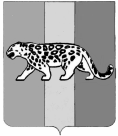 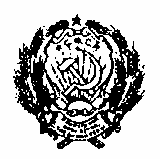 АДМИНИСТРАЦИЯ НАДЕЖДИНСКОГОМУНИЦИПАЛЬНОГО РАЙОНА ПРИМОРСКОГО  КРАЯул. Пушкина, 59-а, с.Вольно - Надеждинское, 692481тел./факс  (42334) 2-01-45E-mail  nadezhdinsky@mo.primorsky.ru № Приморский крайНадеждинский районс. Вольно-Надеждинское,ул. Пушкина, д. 28, кор. 2.Редакция «Трудовая Слава»trudoslava@yandex.ru